Command 1:  Share the Gospel (This is an OUT Command)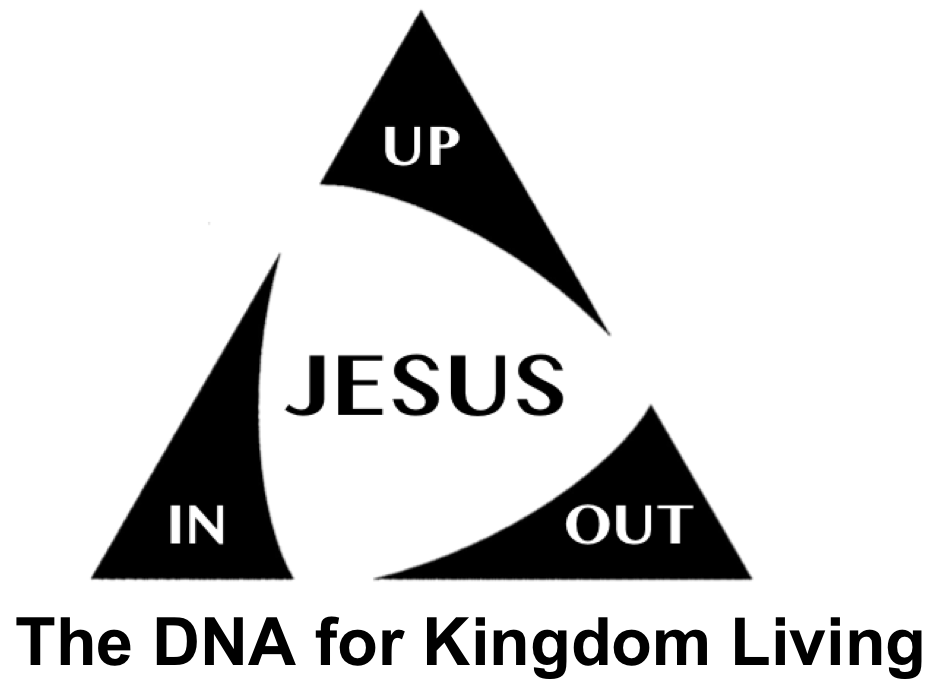 First Third - Look Back:1.  Member Care: Spend the first 10 minutes in fellowship. (Give introductions if this is your first meeting)2. Worship and Prayer 3. Loving Accountability (Skip this time if it’s your first meeting)4.  Vision Casting:  Explain Jesus-Up-In-Out.  Read Mat 28.18-20. We are disciple-makers who make disciple-makers who make disciple-makers who make disciple-makers…Second Third - Look Up:5.  New Lesson:  Read the command in Mark 16.15. Tell and read the story about the Demoniac from Mark 5.1-20 and discuss a way to practice the command.Head:  Summary and Facts  (What does the man desire to do when Jesus enters his life?  What does Jesus tell him to do?)Heart:  Emotions  (How do the characters in the story feel? How does this story make you feel?)Hands:  Response  (Do you want Jesus to enter your life and control it like he did the Demoniac? Are you willing to share your story the way the Demoniac did?)  Make a list of people you could share your story with.  Aim for 20.Final Third - Look Ahead:6.  Practice:  Explain the One-One-One method. Practice sharing your story. One story: Write down two words that would describe your life before you started following Jesus. Now write two words that would describe your life after you started following Him. Now describe how you learned about Jesus’ death on the cross to forgive your sins and how you turned from serving yourself to serving Jesus as your King in between those two sets of words. Your story has three parts:  Before Jesus, How you let Him rule in your life, and What happened after you started following Jesus. One minute: Share your story in one minute or less. One question:  Ask the person you’re sharing with this question: Do you want Jesus to call all the shots in your life?  This gives them the opportunity to surrender their life to Jesus.7.  Goal Setting and Prayer.  UP & IN: Continue to follow Jesus and return for fellowship and training. OUT: Pray and ask for the Holy Spirit’s leading for which people on your list you should share your story with and to help you to be bold this week. Copy and distribute freely. Request digital copies of this study from charleswood1@gmail.com  - Command 1 (v 4.0) Command 2:  Proclaim the Kingdom(This is an OUT Command)First Third - Look Back:1.  Member Care. Spend the first 10 minutes in fellowship.2. Worship and Prayer.  3.  Loving Accountability.  Ask everyone how they did with obeying Jesus and sharing their testimony and the gospel.4.  Vision Casting. Review Jesus-Up-In-Out - Read Mat 28.18-20. We are disciple-makers who make disciple-makers who make disciple-makers who make disciple-makers…Second Third - Look Up:5.  New Lesson. Read the command in Luke 10.8-9. Tell and read the story of the fishermen from Mark 1.14-20 and discuss a way to practice the command.Head: Summary and Facts (What do the fishermen leave to follow Jesus (v. 18, 20)?  Are those things evil?Heart: Emotions (How do the fishermen feel about following Jesus?  How does the story make you feel?)Hands: Response  (What would you give up to follow Jesus? Are you willing to fish for men?)Final Third - Look Ahead:6.  Practice.  Practice sharing the Two Kingdoms (right). First learn to draw it, then learn to share it orally.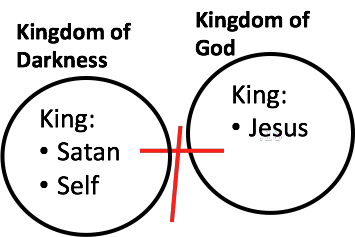 Two Kingdoms: There are two Kingdoms:  The Kingdom of Darkness and the Kingdom of God.  Some people think there is a “Middle Kingdom”, The are only two: Darkness and God.Kings: Satan rules in the Kingdom of Darkness, but he will let you rule, as well.  That’s his great deception.  When you’re king, you’re really in Satan’s Kingdom.  In the Kingdom of God, there’s only one King: Jesus.  He died for your sins on a cross to forgive you. If you will turn from serving yourself to serving Him as your King, you will enter His kingdom.Question:  Finally, ask the person if they want to serve Jesus as their King.  If they say yes, ask them if they would obey Jesus by being baptized.  If they’re in Jesus’ Kingdom, train them.7.  Goal Setting and Prayer.  UP & IN: Continue to follow Jesus and return for fellowship and training. OUT: Review your list of names from last week. Pray and ask for the Holy Spirit’s leading for which people on your list you should share your story or Two Kingdoms with this week.Copy and distribute freely. Request digital copies of this study from charleswood1@gmail.com  - Command 2 (v 4.0) Command 3:  Baptize(This is an UP Command)First Third - Look Back:1.  Member Care. Spend the first 10 minutes in fellowship.2.  Worship and Prayer.  3. Loving Accountability.  Ask everyone how they did sharing the Two Kingdoms and their story. 4.  Vision Casting. Review Jesus-Up-In-Out - Read Mat 28.18-20. We are disciple-makers who make disciple-makers who make disciple-makers who make disciple-makers…Second Third - Look Up:5.  New Lesson. Read the command in Matthew 28.18-20. Tell and read the story of Jesus’ baptism from Matthew 3:13-17 and discuss a way to practice the command.Head: Summary and Facts (Why did Jesus get baptized by John? What was the result?) Heart:  Emotions (How did John feel when Jesus asked to be baptized?  How did Jesus feel after He was baptized? How does the story make you feel?)Hands: Response (What does this tell you about what Jesus expects from His followers?  Have you undergone a baptism like Jesus?  Are you willing to baptize others?)Final Third - Look Ahead:6.  Practice.  A.  Practice baptizing each other by saying “I baptize you in the name of the Father, and of the Son, and of the Holy Spirit” and gently pretending to submerge your friend in water.  For those who haven’t been baptized of their own free will after their decision to let Christ rule their life, baptize them as soon as possible.B.  Practice One-One-One and the Two Kingdoms.  Remember the One question at the end: “Do you want Jesus to call the shots in your life?”7.  Goal Setting and Prayer.  UP: Set a time and place for those who will obey Jesus in baptism.  Those being baptized should invite all their lost friends, and share One-One-One story at their baptism. IN: Return for fellowship and training. OUT: Review your list of names from last week. Pray and ask for the Holy Spirit’s leading for which people on your list you should share your story and/or Two Kingdoms with this week.Ask them if they would obey Jesus in baptism.Copy and distribute freely. Request digital copies of this study from charleswood1@gmail.com - Command 3 (v 4.0)Command 4:  Abide in Jesus(This is an UP Command)First Third - Look Back:1.  Member Care. Spend the first 10 minutes in fellowship.2.  Worship and Prayer. 3.  Loving Accountability. Ask everyone how they did with obeying Jesus and sharing their testimony and the gospel. Did you set a date for baptism?4.  Vision Casting. Review Jesus-Up-In-Out - Read Mat 28.18-20. We are disciple-makers who make disciple-makers who make disciple-makers who make disciple-makers…Second Third - Look Up:5.  New Lesson. Read the command in John 15.4. Tell and read the story of the Vine and the Branches from John 15.1-11 and discuss a way to practice the command.Head: Summary and Facts (What are the three gardening symbols and who do they represent [vs. 1-5]?  How do you abide or remain [vs. 9-11] in the love of Christ?)Heart: Emotions (How do the branches feel about the vine?  How does the story make you feel?)Hands: Response (The two essentials of abiding in Christ are communicating with and obeying Jesus.  Are you willing to communicate with Jesus through His word and prayer and obey what He tells you to do?)Final Third - Look Ahead: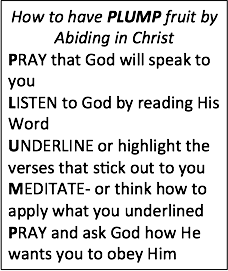 6.  Practice.  A.  Practice abiding in Christ by using PLUMP on the right.  The gospel of John is a good place to start.  Read, underline, and pray now in five minutes.  Share how God spoke to you with the group.B.  Make a list of things you believe Jesus wants you to pray for every day.  Start with the list of lost friends you already made.7.  Goal Setting and Prayer.  UP: Pray and ask how you should pray and read this week (Aim for reading 20 chapters).  Be ready to answer two questions:  “What did God say to you?” and “How are you going to respond to Him?” IN: Return for fellowship and training. OUT:  Pray about how many people you should share the gospel with.Copy and distribute freely. Request digital copies of this study from charleswood1@gmail.com - Command 4 (v 4.0)Command 5:  Love One Another(This is an IN Command)First Third - Look Back:1.  Member Care.  2.  Worship and Prayer. 3.  Loving Accountability.  Ask everyone if they read 20 chapters, prayed, and how they responded to Jesus from their time of abiding in Christ this week. Did everyone share the gospel?4.  Vision Casting. Review Jesus-Up-In-Out - Read Mat 28.18-20. We are disciple-makers who make disciple-makers who make disciple-makers who make disciple-makers…Second Third - Look Up:5.  New Lesson. Read the command in John 15.17. Tell and read the story of Jesus calling the Apostles from Mark 3.13-15 and discuss a way to practice the command.Head: Summary and Facts (What are three reasons Jesus chose the Apostles?)Heart: Emotions (How do you think these men felt after they were chosen?  How does the story make you feel?)Hands: Response (Are you willing to build deep relationships with other disciples?)Final Third - Look Ahead: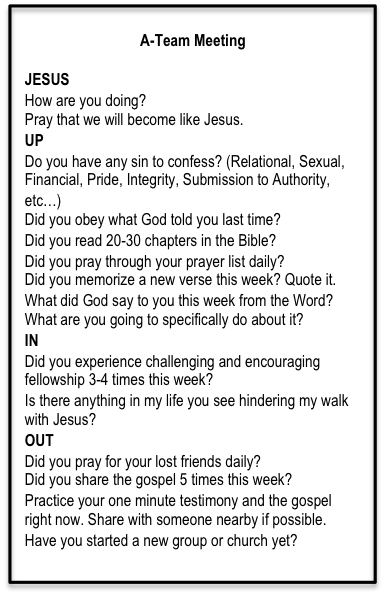 6.  Practice.  A.  Read through the A-Team format and agree to meet with another disciple of Jesus Christ to practice Accountability Team this week.  Continue to meet in this group each week.B.  Practice memorizing His word.  Have each person of the group quote 2 Corinthians 5.17.  This verse is the first verse in the Topical Memory System (TMS) found at www.juio.net  7.  Goal Setting and Prayer.  UP:  Review 2 Corinthians 5.17 daily. Pray and read your Bible daily (Aim for 15 min of prayer and reading 20-30 chapters).  IN: Return for fellowship and training. Meet in an A-Team.OUT:  Continue to share the gospel this week.Copy and distribute freely. Request digital copies of this study and the A-Team Card from charleswood1@gmail.com - Command 5 (v 4.0) Command 6:  Love One Another (Part 2)(This is an IN Command)First Third - Look Back:1.  Member Care.  2.  Worship and Prayer. 3.  Loving Accountability.  Go around the room and ask everyone if they met in an Accountability Team (A-Team).4.  Vision Casting. Review Jesus-Up-In-Out - Read Mat 28.18-20.  We are disciple-makers who make disciple-makers who make disciple-makers who make disciple-makers… Second Third - Look Up:5.  New Lesson. Read the command in John 13.34-35. Tell and read the story of the first church from Acts 2.41-47 and discuss a way to practice the command.Head: Summary and Facts (What do the new disciples commit to in fellowship?)Heart: Emotions (How did these people feel as they began to live in community?  How does the story make you feel?)Hands: Response  (Is our gathering a group or a church?  If a group, what would it take for us to become a church? Are we willing to commit ourselves to being a church?)Final Third - Look Ahead:6.  Practice.  A.  Practice the Lord’s Supper from 1 Corinthians 11.23-26.  Offer each other some bread as His body and some juice as His blood.  Pray and thank God for Jesus Christ.B.  Commit to begin giving regularly to those in need and to your spiritual leaders.  This should be a consistent monthly practice.C. Commit to doing a deeper Bible study on the church in long-term discipleship and becoming everything Jesus desires for a church that collaborates with others churches for the sake of His kingdom.7.  Goal Setting and Prayer.  UP: Pray and read daily (Aim for praying 15 min, reading 20-30 chapters in the Bible, and memorizing Scriptures).IN: Meet with your A-Team and your group/church weekly for fellowship and training.OUT: Pray about how many people you should share the gospel with and when you should start another group or church.Copy and distribute freely. Request digital copies of this study from charleswood1@gmail.com - Command 6 (v 4.0)Command 7:  Find a House of Peace(This is an IN Command)First Third - Look Back:1.  Member Care.  2.  Worship and Prayer. 3.  Loving Accountability.  Ask everyone if they read 20 chapters, prayed, and how they responded to Jesus from their time of abiding in Christ this week. Did they meet with their A-Team? Did everyone share the gospel?4.  Vision Casting. Review Jesus-Up-In-Out - Read Mat 28.18-20. We are disciple-makers who make disciple-makers who make disciple-makers who make disciple-makers…Second Third - Look Up:5.  New Lesson. Read the command in Luke 10.5. Tell and read the story of Jesus sending the disciples out to find houses of peace from Luke 10.1-11 and discuss a way to practice the command.Head: Summary and Facts (What did Jesus tell the disciples to do? What did Jesus tell them to say? What if the people did not receive them?)Heart: Emotions (How do you think these men felt when they were sent out?  How does the story make you feel?)Hands: Response (Are you willing to find Houses of Peace for Jesus?)Final Third - Look Ahead:6.  Practice.  A.  Phase 1 – Hi, we are practicing random acts of kindness and we brought you this gift. We also care about our community so we are praying for people; If God were to do a miracle in your life what would it be? Write down the name and address.B.  Phase 2 (10-14 Days Later) – Hi, we were the people who gave you that gift a couple of weeks ago and we have been praying for you every day. How are things going? Share your story and God’s story. Ask them if you can start a Bible discussion group in their home.7.  Goal Setting and Prayer.  UP: Keep praying, reading, and memorizing.  (Quantity and Quality) IN: Return for fellowship and training. Meet in an A-Team.OUT:  Schedule a time for the group or church to go out together to find Houses of Peace. Continue to share the gospel. Start another group or church as soon as possible.Copy and distribute freely. Request digital copies of this study from charleswood1@gmail.com - Command 7 (v 4.0) Command 8:  Persevere in Prayer(This is an UP Command)First Third - Look Back:1.  Member Care.  2. Worship and Prayer.  3.  Loving Accountability.  Pick one of the accountability goals from Command 6 and ask everyone how they did.4.  Vision Casting. Review Jesus-Up-In-Out - Read Mat 28.18-20. We are disciple-makers who make disciple-makers who make disciple-makers who make disciple-makers…Second Third - Look Up:5.  New Lesson. Read the command in Luke 18.1. Tell and read the story about the widow and the unrighteous judge from Luke 18.1-8 and discuss a way to practice the command.Head: Summary and Facts (Why is Jesus telling this story about prayer? How does this story relate to life? How does this story relate to your ministry?)Heart: Emotions (How did the woman feel?  How does the judge feel? How does God feel? How does this story make you feel?)Hands: Response  (Are you willing to persevere until you find a House of Peace and multiply your group or church?)Final Third - Look Ahead:6.  Practice.  Spend the next 15 minutes in prayer as a group or church asking God to help you persevere in prayer, life, and ministry.7.  Goal Setting and Prayer.  UP: Keep praying, reading, and memorizing.  (Quantity and Quality)IN: Return for fellowship and training. Meet in an A-Team.OUT: Continue to share the gospel. Start another group or church as soon as possible.Copy and distribute freely. Request digital copies of this study from charleswood1@gmail.com  - Command 8 (v 4.0) 